Training Services                                                         Registration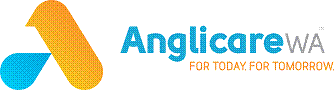 Please complete ALL text fields to register your place in a workshopTo register, please complete and return your form (preferably in Word) to training@anglicarewa.org.au.  Where possible, please copy all relevant parties into return emails.  You may also send forms to 9325 8969 (fax) or Anglicare WA Training Services, GPO Box C138, Perth, WA, 6839.Confirmation is emailed directly to participants within 3 days and invoices or receipts to the payment contact within 7 days.  If you do not receive confirmation within 3 days or if you have any questions, please contact training@anglicarewa.org.au or 9263 2122.  Please note payment terms of 14 days from date of invoice, and our Cancellation and Refund Policy: 100% refund for more than 28 days’ notice, 50% refund for 14-28 days’ notice and no refund if less than 14 days’ notice.  To register, please complete and return your form (preferably in Word) to training@anglicarewa.org.au.  Where possible, please copy all relevant parties into return emails.  You may also send forms to 9325 8969 (fax) or Anglicare WA Training Services, GPO Box C138, Perth, WA, 6839.Confirmation is emailed directly to participants within 3 days and invoices or receipts to the payment contact within 7 days.  If you do not receive confirmation within 3 days or if you have any questions, please contact training@anglicarewa.org.au or 9263 2122.  Please note payment terms of 14 days from date of invoice, and our Cancellation and Refund Policy: 100% refund for more than 28 days’ notice, 50% refund for 14-28 days’ notice and no refund if less than 14 days’ notice.  To register, please complete and return your form (preferably in Word) to training@anglicarewa.org.au.  Where possible, please copy all relevant parties into return emails.  You may also send forms to 9325 8969 (fax) or Anglicare WA Training Services, GPO Box C138, Perth, WA, 6839.Confirmation is emailed directly to participants within 3 days and invoices or receipts to the payment contact within 7 days.  If you do not receive confirmation within 3 days or if you have any questions, please contact training@anglicarewa.org.au or 9263 2122.  Please note payment terms of 14 days from date of invoice, and our Cancellation and Refund Policy: 100% refund for more than 28 days’ notice, 50% refund for 14-28 days’ notice and no refund if less than 14 days’ notice.  To register, please complete and return your form (preferably in Word) to training@anglicarewa.org.au.  Where possible, please copy all relevant parties into return emails.  You may also send forms to 9325 8969 (fax) or Anglicare WA Training Services, GPO Box C138, Perth, WA, 6839.Confirmation is emailed directly to participants within 3 days and invoices or receipts to the payment contact within 7 days.  If you do not receive confirmation within 3 days or if you have any questions, please contact training@anglicarewa.org.au or 9263 2122.  Please note payment terms of 14 days from date of invoice, and our Cancellation and Refund Policy: 100% refund for more than 28 days’ notice, 50% refund for 14-28 days’ notice and no refund if less than 14 days’ notice.  To register, please complete and return your form (preferably in Word) to training@anglicarewa.org.au.  Where possible, please copy all relevant parties into return emails.  You may also send forms to 9325 8969 (fax) or Anglicare WA Training Services, GPO Box C138, Perth, WA, 6839.Confirmation is emailed directly to participants within 3 days and invoices or receipts to the payment contact within 7 days.  If you do not receive confirmation within 3 days or if you have any questions, please contact training@anglicarewa.org.au or 9263 2122.  Please note payment terms of 14 days from date of invoice, and our Cancellation and Refund Policy: 100% refund for more than 28 days’ notice, 50% refund for 14-28 days’ notice and no refund if less than 14 days’ notice.  To register, please complete and return your form (preferably in Word) to training@anglicarewa.org.au.  Where possible, please copy all relevant parties into return emails.  You may also send forms to 9325 8969 (fax) or Anglicare WA Training Services, GPO Box C138, Perth, WA, 6839.Confirmation is emailed directly to participants within 3 days and invoices or receipts to the payment contact within 7 days.  If you do not receive confirmation within 3 days or if you have any questions, please contact training@anglicarewa.org.au or 9263 2122.  Please note payment terms of 14 days from date of invoice, and our Cancellation and Refund Policy: 100% refund for more than 28 days’ notice, 50% refund for 14-28 days’ notice and no refund if less than 14 days’ notice.  To register, please complete and return your form (preferably in Word) to training@anglicarewa.org.au.  Where possible, please copy all relevant parties into return emails.  You may also send forms to 9325 8969 (fax) or Anglicare WA Training Services, GPO Box C138, Perth, WA, 6839.Confirmation is emailed directly to participants within 3 days and invoices or receipts to the payment contact within 7 days.  If you do not receive confirmation within 3 days or if you have any questions, please contact training@anglicarewa.org.au or 9263 2122.  Please note payment terms of 14 days from date of invoice, and our Cancellation and Refund Policy: 100% refund for more than 28 days’ notice, 50% refund for 14-28 days’ notice and no refund if less than 14 days’ notice.  To register, please complete and return your form (preferably in Word) to training@anglicarewa.org.au.  Where possible, please copy all relevant parties into return emails.  You may also send forms to 9325 8969 (fax) or Anglicare WA Training Services, GPO Box C138, Perth, WA, 6839.Confirmation is emailed directly to participants within 3 days and invoices or receipts to the payment contact within 7 days.  If you do not receive confirmation within 3 days or if you have any questions, please contact training@anglicarewa.org.au or 9263 2122.  Please note payment terms of 14 days from date of invoice, and our Cancellation and Refund Policy: 100% refund for more than 28 days’ notice, 50% refund for 14-28 days’ notice and no refund if less than 14 days’ notice.  To register, please complete and return your form (preferably in Word) to training@anglicarewa.org.au.  Where possible, please copy all relevant parties into return emails.  You may also send forms to 9325 8969 (fax) or Anglicare WA Training Services, GPO Box C138, Perth, WA, 6839.Confirmation is emailed directly to participants within 3 days and invoices or receipts to the payment contact within 7 days.  If you do not receive confirmation within 3 days or if you have any questions, please contact training@anglicarewa.org.au or 9263 2122.  Please note payment terms of 14 days from date of invoice, and our Cancellation and Refund Policy: 100% refund for more than 28 days’ notice, 50% refund for 14-28 days’ notice and no refund if less than 14 days’ notice.  To register, please complete and return your form (preferably in Word) to training@anglicarewa.org.au.  Where possible, please copy all relevant parties into return emails.  You may also send forms to 9325 8969 (fax) or Anglicare WA Training Services, GPO Box C138, Perth, WA, 6839.Confirmation is emailed directly to participants within 3 days and invoices or receipts to the payment contact within 7 days.  If you do not receive confirmation within 3 days or if you have any questions, please contact training@anglicarewa.org.au or 9263 2122.  Please note payment terms of 14 days from date of invoice, and our Cancellation and Refund Policy: 100% refund for more than 28 days’ notice, 50% refund for 14-28 days’ notice and no refund if less than 14 days’ notice.  To register, please complete and return your form (preferably in Word) to training@anglicarewa.org.au.  Where possible, please copy all relevant parties into return emails.  You may also send forms to 9325 8969 (fax) or Anglicare WA Training Services, GPO Box C138, Perth, WA, 6839.Confirmation is emailed directly to participants within 3 days and invoices or receipts to the payment contact within 7 days.  If you do not receive confirmation within 3 days or if you have any questions, please contact training@anglicarewa.org.au or 9263 2122.  Please note payment terms of 14 days from date of invoice, and our Cancellation and Refund Policy: 100% refund for more than 28 days’ notice, 50% refund for 14-28 days’ notice and no refund if less than 14 days’ notice.  To register, please complete and return your form (preferably in Word) to training@anglicarewa.org.au.  Where possible, please copy all relevant parties into return emails.  You may also send forms to 9325 8969 (fax) or Anglicare WA Training Services, GPO Box C138, Perth, WA, 6839.Confirmation is emailed directly to participants within 3 days and invoices or receipts to the payment contact within 7 days.  If you do not receive confirmation within 3 days or if you have any questions, please contact training@anglicarewa.org.au or 9263 2122.  Please note payment terms of 14 days from date of invoice, and our Cancellation and Refund Policy: 100% refund for more than 28 days’ notice, 50% refund for 14-28 days’ notice and no refund if less than 14 days’ notice.  To register, please complete and return your form (preferably in Word) to training@anglicarewa.org.au.  Where possible, please copy all relevant parties into return emails.  You may also send forms to 9325 8969 (fax) or Anglicare WA Training Services, GPO Box C138, Perth, WA, 6839.Confirmation is emailed directly to participants within 3 days and invoices or receipts to the payment contact within 7 days.  If you do not receive confirmation within 3 days or if you have any questions, please contact training@anglicarewa.org.au or 9263 2122.  Please note payment terms of 14 days from date of invoice, and our Cancellation and Refund Policy: 100% refund for more than 28 days’ notice, 50% refund for 14-28 days’ notice and no refund if less than 14 days’ notice.  To register, please complete and return your form (preferably in Word) to training@anglicarewa.org.au.  Where possible, please copy all relevant parties into return emails.  You may also send forms to 9325 8969 (fax) or Anglicare WA Training Services, GPO Box C138, Perth, WA, 6839.Confirmation is emailed directly to participants within 3 days and invoices or receipts to the payment contact within 7 days.  If you do not receive confirmation within 3 days or if you have any questions, please contact training@anglicarewa.org.au or 9263 2122.  Please note payment terms of 14 days from date of invoice, and our Cancellation and Refund Policy: 100% refund for more than 28 days’ notice, 50% refund for 14-28 days’ notice and no refund if less than 14 days’ notice.  To register, please complete and return your form (preferably in Word) to training@anglicarewa.org.au.  Where possible, please copy all relevant parties into return emails.  You may also send forms to 9325 8969 (fax) or Anglicare WA Training Services, GPO Box C138, Perth, WA, 6839.Confirmation is emailed directly to participants within 3 days and invoices or receipts to the payment contact within 7 days.  If you do not receive confirmation within 3 days or if you have any questions, please contact training@anglicarewa.org.au or 9263 2122.  Please note payment terms of 14 days from date of invoice, and our Cancellation and Refund Policy: 100% refund for more than 28 days’ notice, 50% refund for 14-28 days’ notice and no refund if less than 14 days’ notice.  To register, please complete and return your form (preferably in Word) to training@anglicarewa.org.au.  Where possible, please copy all relevant parties into return emails.  You may also send forms to 9325 8969 (fax) or Anglicare WA Training Services, GPO Box C138, Perth, WA, 6839.Confirmation is emailed directly to participants within 3 days and invoices or receipts to the payment contact within 7 days.  If you do not receive confirmation within 3 days or if you have any questions, please contact training@anglicarewa.org.au or 9263 2122.  Please note payment terms of 14 days from date of invoice, and our Cancellation and Refund Policy: 100% refund for more than 28 days’ notice, 50% refund for 14-28 days’ notice and no refund if less than 14 days’ notice.  PARTICIPANTPARTICIPANTPARTICIPANTPARTICIPANTPARTICIPANTPARTICIPANTPARTICIPANTPARTICIPANTPARTICIPANTPARTICIPANTPARTICIPANTPARTICIPANTPARTICIPANT Mr	 Ms Mrs	 Miss Mr	 Ms Mrs	 Miss Mr	 Ms Mrs	 MissSurname:First Name:First Name:First Name:Title:Title: Mr	 Ms Mrs	 Miss Mr	 Ms Mrs	 Miss Mr	 Ms Mrs	 MissPostal address: Hm  WkSuburb:Post Code:Post Code:State/Territory:State/Territory:State/Territory:State/Territory:Organisation:Occupation:Occupation:Occupation:Phone (H):Phone (H): Phone (W): Phone (W):Mobile:Mobile:Mobile:Email:                                        Who are your core clients?                                               Who are your core clients?                                               Who are your core clients?                                               Who are your core clients?                                               Who are your core clients?                                               Who are your core clients?                                               Who are your core clients?                                               Who are your core clients?                                               Who are your core clients?                                               Who are your core clients?                                               Who are your core clients?                                               Who are your core clients?                                               Who are your core clients?                                               Who are your core clients?                                               Who are your core clients?                                               Who are your core clients?       Reason for attending this workshop:         Reason for attending this workshop:         Reason for attending this workshop:         Reason for attending this workshop:         Reason for attending this workshop:         Reason for attending this workshop:         Reason for attending this workshop:         Reason for attending this workshop:         Reason for attending this workshop:         Reason for attending this workshop:         Reason for attending this workshop:         Reason for attending this workshop:         Reason for attending this workshop:         Reason for attending this workshop:         Reason for attending this workshop:         Reason for attending this workshop:         Reason for attending this workshop:         Access needs, notes:                                        How did you hear about our workshop?       Access needs, notes:                                        How did you hear about our workshop?       Access needs, notes:                                        How did you hear about our workshop?       Access needs, notes:                                        How did you hear about our workshop?       Access needs, notes:                                        How did you hear about our workshop?       Access needs, notes:                                        How did you hear about our workshop?       Access needs, notes:                                        How did you hear about our workshop?       Access needs, notes:                                        How did you hear about our workshop?       Access needs, notes:                                        How did you hear about our workshop?       Access needs, notes:                                        How did you hear about our workshop?       Access needs, notes:                                        How did you hear about our workshop?       Access needs, notes:                                        How did you hear about our workshop?       Access needs, notes:                                        How did you hear about our workshop?       Access needs, notes:                                        How did you hear about our workshop?       Access needs, notes:                                        How did you hear about our workshop?       Access needs, notes:                                        How did you hear about our workshop?       Access needs, notes:                                        How did you hear about our workshop?       PAYMENT CONTACT    Participant     Workplace   (please CC into return emails where possible)   Anglicare WA may contact this person and they have given approval for their details to be provided.PAYMENT CONTACT    Participant     Workplace   (please CC into return emails where possible)   Anglicare WA may contact this person and they have given approval for their details to be provided.PAYMENT CONTACT    Participant     Workplace   (please CC into return emails where possible)   Anglicare WA may contact this person and they have given approval for their details to be provided.PAYMENT CONTACT    Participant     Workplace   (please CC into return emails where possible)   Anglicare WA may contact this person and they have given approval for their details to be provided.PAYMENT CONTACT    Participant     Workplace   (please CC into return emails where possible)   Anglicare WA may contact this person and they have given approval for their details to be provided.PAYMENT CONTACT    Participant     Workplace   (please CC into return emails where possible)   Anglicare WA may contact this person and they have given approval for their details to be provided.PAYMENT CONTACT    Participant     Workplace   (please CC into return emails where possible)   Anglicare WA may contact this person and they have given approval for their details to be provided.PAYMENT CONTACT    Participant     Workplace   (please CC into return emails where possible)   Anglicare WA may contact this person and they have given approval for their details to be provided.PAYMENT CONTACT    Participant     Workplace   (please CC into return emails where possible)   Anglicare WA may contact this person and they have given approval for their details to be provided.PAYMENT CONTACT    Participant     Workplace   (please CC into return emails where possible)   Anglicare WA may contact this person and they have given approval for their details to be provided.PAYMENT CONTACT    Participant     Workplace   (please CC into return emails where possible)   Anglicare WA may contact this person and they have given approval for their details to be provided.PAYMENT CONTACT    Participant     Workplace   (please CC into return emails where possible)   Anglicare WA may contact this person and they have given approval for their details to be provided.PAYMENT CONTACT    Participant     Workplace   (please CC into return emails where possible)   Anglicare WA may contact this person and they have given approval for their details to be provided.PAYMENT CONTACT    Participant     Workplace   (please CC into return emails where possible)   Anglicare WA may contact this person and they have given approval for their details to be provided.PAYMENT CONTACT    Participant     Workplace   (please CC into return emails where possible)   Anglicare WA may contact this person and they have given approval for their details to be provided.PAYMENT CONTACT    Participant     Workplace   (please CC into return emails where possible)   Anglicare WA may contact this person and they have given approval for their details to be provided.Payment contact’s details (if other than participant):Payment contact’s details (if other than participant):Payment contact’s details (if other than participant):Payment contact’s details (if other than participant):Payment contact’s details (if other than participant):Payment contact’s details (if other than participant):Payment contact’s details (if other than participant):Payment contact’s details (if other than participant):Payment contact’s details (if other than participant):Payment contact’s details (if other than participant):Payment contact’s details (if other than participant):Payment contact’s details (if other than participant):Payment contact’s details (if other than participant):Payment contact’s details (if other than participant):Payment contact’s details (if other than participant):Payment contact’s details (if other than participant):   Name:                                                 Organisation/Department:                                       Name:                                                 Organisation/Department:                                       Name:                                                 Organisation/Department:                                       Name:                                                 Organisation/Department:                                       Name:                                                 Organisation/Department:                                       Name:                                                 Organisation/Department:                                       Name:                                                 Organisation/Department:                                       Name:                                                 Organisation/Department:                                       Name:                                                 Organisation/Department:                                       Name:                                                 Organisation/Department:                                       Name:                                                 Organisation/Department:                                       Name:                                                 Organisation/Department:                                       Name:                                                 Organisation/Department:                                       Name:                                                 Organisation/Department:                                       Name:                                                 Organisation/Department:                                       Name:                                                 Organisation/Department:                                       Position:                                               Email:                                                                              Position:                                               Email:                                                                              Position:                                               Email:                                                                              Position:                                               Email:                                                                              Position:                                               Email:                                                                              Position:                                               Email:                                                                              Position:                                               Email:                                                                              Position:                                               Email:                                                                              Position:                                               Email:                                                                              Position:                                               Email:                                                                              Position:                                               Email:                                                                              Position:                                               Email:                                                                              Position:                                               Email:                                                                              Position:                                               Email:                                                                              Position:                                               Email:                                                                              Position:                                               Email:                                                                              Phone (W):                                          Purchase order number:                               ABN:          Phone (W):                                          Purchase order number:                               ABN:          Phone (W):                                          Purchase order number:                               ABN:          Phone (W):                                          Purchase order number:                               ABN:          Phone (W):                                          Purchase order number:                               ABN:          Phone (W):                                          Purchase order number:                               ABN:          Phone (W):                                          Purchase order number:                               ABN:          Phone (W):                                          Purchase order number:                               ABN:          Phone (W):                                          Purchase order number:                               ABN:          Phone (W):                                          Purchase order number:                               ABN:          Phone (W):                                          Purchase order number:                               ABN:          Phone (W):                                          Purchase order number:                               ABN:          Phone (W):                                          Purchase order number:                               ABN:          Phone (W):                                          Purchase order number:                               ABN:          Phone (W):                                          Purchase order number:                               ABN:          Phone (W):                                          Purchase order number:                               ABN:       PAYMENT (please tick option 1 or 2) payable to Anglicare WA for $       PAYMENT (please tick option 1 or 2) payable to Anglicare WA for $       PAYMENT (please tick option 1 or 2) payable to Anglicare WA for $       PAYMENT (please tick option 1 or 2) payable to Anglicare WA for $       PAYMENT (please tick option 1 or 2) payable to Anglicare WA for $       PAYMENT (please tick option 1 or 2) payable to Anglicare WA for $       PAYMENT (please tick option 1 or 2) payable to Anglicare WA for $       PAYMENT (please tick option 1 or 2) payable to Anglicare WA for $       PAYMENT (please tick option 1 or 2) payable to Anglicare WA for $       PAYMENT (please tick option 1 or 2) payable to Anglicare WA for $       PAYMENT (please tick option 1 or 2) payable to Anglicare WA for $       PAYMENT (please tick option 1 or 2) payable to Anglicare WA for $       PAYMENT (please tick option 1 or 2) payable to Anglicare WA for $       PAYMENT (please tick option 1 or 2) payable to Anglicare WA for $       PAYMENT (please tick option 1 or 2) payable to Anglicare WA for $       PAYMENT (please tick option 1 or 2) payable to Anglicare WA for $            1. Please email invoice to payment contact (please note payment terms of 14 days from date of invoice)     1. Please email invoice to payment contact (please note payment terms of 14 days from date of invoice)     1. Please email invoice to payment contact (please note payment terms of 14 days from date of invoice)     1. Please email invoice to payment contact (please note payment terms of 14 days from date of invoice)     1. Please email invoice to payment contact (please note payment terms of 14 days from date of invoice)     1. Please email invoice to payment contact (please note payment terms of 14 days from date of invoice)     1. Please email invoice to payment contact (please note payment terms of 14 days from date of invoice)     1. Please email invoice to payment contact (please note payment terms of 14 days from date of invoice)     1. Please email invoice to payment contact (please note payment terms of 14 days from date of invoice)     1. Please email invoice to payment contact (please note payment terms of 14 days from date of invoice)     1. Please email invoice to payment contact (please note payment terms of 14 days from date of invoice)     1. Please email invoice to payment contact (please note payment terms of 14 days from date of invoice)     1. Please email invoice to payment contact (please note payment terms of 14 days from date of invoice)     1. Please email invoice to payment contact (please note payment terms of 14 days from date of invoice)     1. Please email invoice to payment contact (please note payment terms of 14 days from date of invoice)     1. Please email invoice to payment contact (please note payment terms of 14 days from date of invoice)     2. Payment enclosed       2. Payment enclosed       2. Payment enclosed       2. Payment enclosed       2. Payment enclosed       2. Payment enclosed       2. Payment enclosed       2. Payment enclosed       2. Payment enclosed       2. Payment enclosed       2. Payment enclosed       2. Payment enclosed       2. Payment enclosed       2. Payment enclosed       2. Payment enclosed       2. Payment enclosed                      Credit card         Visa    Mastercard                    Credit card         Visa    Mastercard                    Credit card         Visa    Mastercard                    Credit card         Visa    Mastercard                    Credit card         Visa    Mastercard                    Credit card         Visa    Mastercard                    Credit card         Visa    Mastercard                    Credit card         Visa    Mastercard                    Credit card         Visa    Mastercard                    Credit card         Visa    Mastercard                    Credit card         Visa    Mastercard                    Credit card         Visa    Mastercard                    Credit card         Visa    Mastercard                    Credit card         Visa    Mastercard                    Credit card         Visa    Mastercard                    Credit card         Visa    Mastercard                                Card Number:           /           /          /                      Expiry Date:          /                                        Card Number:           /           /          /                      Expiry Date:          /                                        Card Number:           /           /          /                      Expiry Date:          /                                        Card Number:           /           /          /                      Expiry Date:          /                                        Card Number:           /           /          /                      Expiry Date:          /                                        Card Number:           /           /          /                      Expiry Date:          /                                        Card Number:           /           /          /                      Expiry Date:          /                                        Card Number:           /           /          /                      Expiry Date:          /                                        Card Number:           /           /          /                      Expiry Date:          /                                        Card Number:           /           /          /                      Expiry Date:          /                                        Card Number:           /           /          /                      Expiry Date:          /                                        Card Number:           /           /          /                      Expiry Date:          /                                        Card Number:           /           /          /                      Expiry Date:          /                                        Card Number:           /           /          /                      Expiry Date:          /                                        Card Number:           /           /          /                      Expiry Date:          /                                        Card Number:           /           /          /                      Expiry Date:          /                                        Name on card:                                                          Signature:                                       Name on card:                                                          Signature:                                       Name on card:                                                          Signature:                                       Name on card:                                                          Signature:                                       Name on card:                                                          Signature:                                       Name on card:                                                          Signature:                                       Name on card:                                                          Signature:                                       Name on card:                                                          Signature:                                       Name on card:                                                          Signature:                                       Name on card:                                                          Signature:                                       Name on card:                                                          Signature:                                       Name on card:                                                          Signature:                                       Name on card:                                                          Signature:                                       Name on card:                                                          Signature:                                       Name on card:                                                          Signature:                                       Name on card:                                                          Signature:                                          I am emailing this form and would prefer that Anglicare WA telephones me for my credit card details                                      I am emailing this form and would prefer that Anglicare WA telephones me for my credit card details                                      I am emailing this form and would prefer that Anglicare WA telephones me for my credit card details                                      I am emailing this form and would prefer that Anglicare WA telephones me for my credit card details                                      I am emailing this form and would prefer that Anglicare WA telephones me for my credit card details                                      I am emailing this form and would prefer that Anglicare WA telephones me for my credit card details                                      I am emailing this form and would prefer that Anglicare WA telephones me for my credit card details                                      I am emailing this form and would prefer that Anglicare WA telephones me for my credit card details                                      I am emailing this form and would prefer that Anglicare WA telephones me for my credit card details                                      I am emailing this form and would prefer that Anglicare WA telephones me for my credit card details                                      I am emailing this form and would prefer that Anglicare WA telephones me for my credit card details                                      I am emailing this form and would prefer that Anglicare WA telephones me for my credit card details                                      I am emailing this form and would prefer that Anglicare WA telephones me for my credit card details                                      I am emailing this form and would prefer that Anglicare WA telephones me for my credit card details                                      I am emailing this form and would prefer that Anglicare WA telephones me for my credit card details                                      I am emailing this form and would prefer that Anglicare WA telephones me for my credit card details                       Cheque/Money Order                    Cheque/Money Order                    Cheque/Money Order                    Cheque/Money Order                    Cheque/Money Order                    Cheque/Money Order                    Cheque/Money Order                    Cheque/Money Order                    Cheque/Money Order                    Cheque/Money Order                    Cheque/Money Order                    Cheque/Money Order                    Cheque/Money Order                    Cheque/Money Order                    Cheque/Money Order                    Cheque/Money OrderMAILING LIST  Anglicare WA delivers training for people working in the fields of child and family services, counselling and psychology, family dispute resolution, domestic violence and abuse services, youth, community and social work, bereavement services and aged care.  We also offer training for clinicians and senior staff who supervise employees working in these fields.   Please add me to the mailing list for future workshops:  Participant    Payment contact MAILING LIST  Anglicare WA delivers training for people working in the fields of child and family services, counselling and psychology, family dispute resolution, domestic violence and abuse services, youth, community and social work, bereavement services and aged care.  We also offer training for clinicians and senior staff who supervise employees working in these fields.   Please add me to the mailing list for future workshops:  Participant    Payment contact MAILING LIST  Anglicare WA delivers training for people working in the fields of child and family services, counselling and psychology, family dispute resolution, domestic violence and abuse services, youth, community and social work, bereavement services and aged care.  We also offer training for clinicians and senior staff who supervise employees working in these fields.   Please add me to the mailing list for future workshops:  Participant    Payment contact MAILING LIST  Anglicare WA delivers training for people working in the fields of child and family services, counselling and psychology, family dispute resolution, domestic violence and abuse services, youth, community and social work, bereavement services and aged care.  We also offer training for clinicians and senior staff who supervise employees working in these fields.   Please add me to the mailing list for future workshops:  Participant    Payment contact MAILING LIST  Anglicare WA delivers training for people working in the fields of child and family services, counselling and psychology, family dispute resolution, domestic violence and abuse services, youth, community and social work, bereavement services and aged care.  We also offer training for clinicians and senior staff who supervise employees working in these fields.   Please add me to the mailing list for future workshops:  Participant    Payment contact MAILING LIST  Anglicare WA delivers training for people working in the fields of child and family services, counselling and psychology, family dispute resolution, domestic violence and abuse services, youth, community and social work, bereavement services and aged care.  We also offer training for clinicians and senior staff who supervise employees working in these fields.   Please add me to the mailing list for future workshops:  Participant    Payment contact MAILING LIST  Anglicare WA delivers training for people working in the fields of child and family services, counselling and psychology, family dispute resolution, domestic violence and abuse services, youth, community and social work, bereavement services and aged care.  We also offer training for clinicians and senior staff who supervise employees working in these fields.   Please add me to the mailing list for future workshops:  Participant    Payment contact MAILING LIST  Anglicare WA delivers training for people working in the fields of child and family services, counselling and psychology, family dispute resolution, domestic violence and abuse services, youth, community and social work, bereavement services and aged care.  We also offer training for clinicians and senior staff who supervise employees working in these fields.   Please add me to the mailing list for future workshops:  Participant    Payment contact MAILING LIST  Anglicare WA delivers training for people working in the fields of child and family services, counselling and psychology, family dispute resolution, domestic violence and abuse services, youth, community and social work, bereavement services and aged care.  We also offer training for clinicians and senior staff who supervise employees working in these fields.   Please add me to the mailing list for future workshops:  Participant    Payment contact MAILING LIST  Anglicare WA delivers training for people working in the fields of child and family services, counselling and psychology, family dispute resolution, domestic violence and abuse services, youth, community and social work, bereavement services and aged care.  We also offer training for clinicians and senior staff who supervise employees working in these fields.   Please add me to the mailing list for future workshops:  Participant    Payment contact MAILING LIST  Anglicare WA delivers training for people working in the fields of child and family services, counselling and psychology, family dispute resolution, domestic violence and abuse services, youth, community and social work, bereavement services and aged care.  We also offer training for clinicians and senior staff who supervise employees working in these fields.   Please add me to the mailing list for future workshops:  Participant    Payment contact MAILING LIST  Anglicare WA delivers training for people working in the fields of child and family services, counselling and psychology, family dispute resolution, domestic violence and abuse services, youth, community and social work, bereavement services and aged care.  We also offer training for clinicians and senior staff who supervise employees working in these fields.   Please add me to the mailing list for future workshops:  Participant    Payment contact MAILING LIST  Anglicare WA delivers training for people working in the fields of child and family services, counselling and psychology, family dispute resolution, domestic violence and abuse services, youth, community and social work, bereavement services and aged care.  We also offer training for clinicians and senior staff who supervise employees working in these fields.   Please add me to the mailing list for future workshops:  Participant    Payment contact MAILING LIST  Anglicare WA delivers training for people working in the fields of child and family services, counselling and psychology, family dispute resolution, domestic violence and abuse services, youth, community and social work, bereavement services and aged care.  We also offer training for clinicians and senior staff who supervise employees working in these fields.   Please add me to the mailing list for future workshops:  Participant    Payment contact MAILING LIST  Anglicare WA delivers training for people working in the fields of child and family services, counselling and psychology, family dispute resolution, domestic violence and abuse services, youth, community and social work, bereavement services and aged care.  We also offer training for clinicians and senior staff who supervise employees working in these fields.   Please add me to the mailing list for future workshops:  Participant    Payment contact MAILING LIST  Anglicare WA delivers training for people working in the fields of child and family services, counselling and psychology, family dispute resolution, domestic violence and abuse services, youth, community and social work, bereavement services and aged care.  We also offer training for clinicians and senior staff who supervise employees working in these fields.   Please add me to the mailing list for future workshops:  Participant    Payment contact MAILING LIST  Anglicare WA delivers training for people working in the fields of child and family services, counselling and psychology, family dispute resolution, domestic violence and abuse services, youth, community and social work, bereavement services and aged care.  We also offer training for clinicians and senior staff who supervise employees working in these fields.   Please add me to the mailing list for future workshops:  Participant    Payment contact  I have read and understood the Cancellation and Privacy policies and assert that the above information is true and correct. Office use only  Course Code:           Confirmed:            Invoice No:           Staff:                   Registration Form (External). Version: 2.0 I have read and understood the Cancellation and Privacy policies and assert that the above information is true and correct. Office use only  Course Code:           Confirmed:            Invoice No:           Staff:                   Registration Form (External). Version: 2.0 I have read and understood the Cancellation and Privacy policies and assert that the above information is true and correct. Office use only  Course Code:           Confirmed:            Invoice No:           Staff:                   Registration Form (External). Version: 2.0 I have read and understood the Cancellation and Privacy policies and assert that the above information is true and correct. Office use only  Course Code:           Confirmed:            Invoice No:           Staff:                   Registration Form (External). Version: 2.0 I have read and understood the Cancellation and Privacy policies and assert that the above information is true and correct. Office use only  Course Code:           Confirmed:            Invoice No:           Staff:                   Registration Form (External). Version: 2.0 I have read and understood the Cancellation and Privacy policies and assert that the above information is true and correct. Office use only  Course Code:           Confirmed:            Invoice No:           Staff:                   Registration Form (External). Version: 2.0 I have read and understood the Cancellation and Privacy policies and assert that the above information is true and correct. Office use only  Course Code:           Confirmed:            Invoice No:           Staff:                   Registration Form (External). Version: 2.0 I have read and understood the Cancellation and Privacy policies and assert that the above information is true and correct. Office use only  Course Code:           Confirmed:            Invoice No:           Staff:                   Registration Form (External). Version: 2.0 I have read and understood the Cancellation and Privacy policies and assert that the above information is true and correct. Office use only  Course Code:           Confirmed:            Invoice No:           Staff:                   Registration Form (External). Version: 2.0 I have read and understood the Cancellation and Privacy policies and assert that the above information is true and correct. Office use only  Course Code:           Confirmed:            Invoice No:           Staff:                   Registration Form (External). Version: 2.0 I have read and understood the Cancellation and Privacy policies and assert that the above information is true and correct. Office use only  Course Code:           Confirmed:            Invoice No:           Staff:                   Registration Form (External). Version: 2.0 I have read and understood the Cancellation and Privacy policies and assert that the above information is true and correct. Office use only  Course Code:           Confirmed:            Invoice No:           Staff:                   Registration Form (External). Version: 2.0 I have read and understood the Cancellation and Privacy policies and assert that the above information is true and correct. Office use only  Course Code:           Confirmed:            Invoice No:           Staff:                   Registration Form (External). Version: 2.0 I have read and understood the Cancellation and Privacy policies and assert that the above information is true and correct. Office use only  Course Code:           Confirmed:            Invoice No:           Staff:                   Registration Form (External). Version: 2.0 I have read and understood the Cancellation and Privacy policies and assert that the above information is true and correct. Office use only  Course Code:           Confirmed:            Invoice No:           Staff:                   Registration Form (External). Version: 2.0